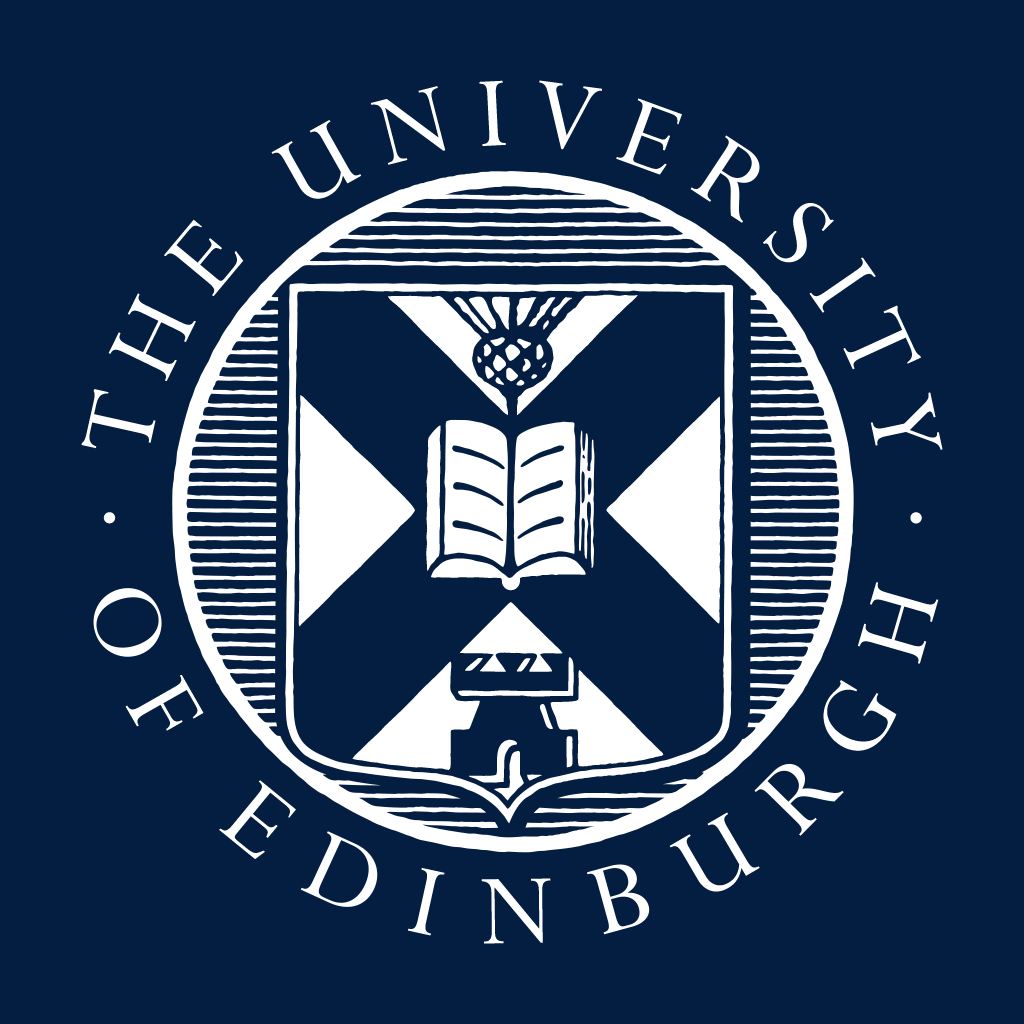 GuidanceGuidanceGuidanceGuidanceGuidanceGuidanceGuidance Before you complete this form, please refer to the Academic Promotions Policy and the University’s Grade Profiles, which can be found on the A to Z of HR Policies page. Before you complete this form, please refer to the Academic Promotions Policy and the University’s Grade Profiles, which can be found on the A to Z of HR Policies page. Before you complete this form, please refer to the Academic Promotions Policy and the University’s Grade Profiles, which can be found on the A to Z of HR Policies page. Before you complete this form, please refer to the Academic Promotions Policy and the University’s Grade Profiles, which can be found on the A to Z of HR Policies page. Before you complete this form, please refer to the Academic Promotions Policy and the University’s Grade Profiles, which can be found on the A to Z of HR Policies page. Before you complete this form, please refer to the Academic Promotions Policy and the University’s Grade Profiles, which can be found on the A to Z of HR Policies page. Before you complete this form, please refer to the Academic Promotions Policy and the University’s Grade Profiles, which can be found on the A to Z of HR Policies page.Section 1: Applicant’s detailsSection 1: Applicant’s detailsSection 1: Applicant’s detailsSection 1: Applicant’s detailsSection 1: Applicant’s detailsSection 1: Applicant’s detailsSection 1: Applicant’s detailsAll ApplicationsAll ApplicationsAll ApplicationsAll ApplicationsAll ApplicationsAll ApplicationsAll ApplicationsName:Employee Number:Current Job Title:School/Department:College/ Professional Services Group:Current Grade:Contracted Hours:Length of Service in Current Role:Please complete if you are applying  for Clinical ReaderPlease complete if you are applying  for Clinical ReaderPlease complete if you are applying  for Clinical ReaderPlease complete if you are applying  for Clinical ReaderPlease complete if you are applying  for Clinical ReaderPlease complete if you are applying  for Clinical ReaderPlease complete if you are applying  for Clinical ReaderApplication for Clinical Reader:Yes Yes Yes Yes Yes Yes Please complete if you are applying  for Personal ChairPlease complete if you are applying  for Personal ChairPlease complete if you are applying  for Personal ChairPlease complete if you are applying  for Personal ChairPlease complete if you are applying  for Personal ChairPlease complete if you are applying  for Personal ChairPlease complete if you are applying  for Personal ChairApplication for Personal Chair:Yes Yes Yes Yes Yes Yes Proposed Title:Personal Chair of      Personal Chair of      Personal Chair of      Personal Chair of      Personal Chair of      Personal Chair of      Honours Awarded (e.g. MBE, OBE):All ApplicationsAll ApplicationsAll ApplicationsAll ApplicationsAll ApplicationsAll ApplicationsAll ApplicationsTotal % of Time Spent on:Education & Teaching (E)      %Research (R)     %Clinical Activity (CA)     %Knowledge Exchange (KE)     %Leadership, Management & Citizenship (LM&C)     %Leadership, Management & Citizenship (LM&C)     %In providing evidence to support your application, it is important to reflect on HOW you have achieved what you have as well as WHAT you have achieved.  In doing so, you might wish to consider our guidance, in the form of a Behaviours Charter, which reflect our values.  In providing evidence to support your application, it is important to reflect on HOW you have achieved what you have as well as WHAT you have achieved.  In doing so, you might wish to consider our guidance, in the form of a Behaviours Charter, which reflect our values.  In providing evidence to support your application, it is important to reflect on HOW you have achieved what you have as well as WHAT you have achieved.  In doing so, you might wish to consider our guidance, in the form of a Behaviours Charter, which reflect our values.  In providing evidence to support your application, it is important to reflect on HOW you have achieved what you have as well as WHAT you have achieved.  In doing so, you might wish to consider our guidance, in the form of a Behaviours Charter, which reflect our values.  In providing evidence to support your application, it is important to reflect on HOW you have achieved what you have as well as WHAT you have achieved.  In doing so, you might wish to consider our guidance, in the form of a Behaviours Charter, which reflect our values.  In providing evidence to support your application, it is important to reflect on HOW you have achieved what you have as well as WHAT you have achieved.  In doing so, you might wish to consider our guidance, in the form of a Behaviours Charter, which reflect our values.  In providing evidence to support your application, it is important to reflect on HOW you have achieved what you have as well as WHAT you have achieved.  In doing so, you might wish to consider our guidance, in the form of a Behaviours Charter, which reflect our values.  Specify area of activity (E,R,CA, KE, L, M&C, as above)Evidence of representative work activities (a maximum of 3 pages)Evidence of representative work activities (a maximum of 3 pages)Evidence of representative work activities (a maximum of 3 pages)Evidence of representative work activities (a maximum of 3 pages)Evidence of representative work activities (a maximum of 3 pages)Insert reference to relevant grade profile paragraphse.g. EI lead the curriculum for the x teaching programme including developing modules for x and y which involves….. I have developed and revised all learning material …. I provide the following lectures …  and developed …  Student satisfaction feedback is rated …I lead the curriculum for the x teaching programme including developing modules for x and y which involves….. I have developed and revised all learning material …. I provide the following lectures …  and developed …  Student satisfaction feedback is rated …I lead the curriculum for the x teaching programme including developing modules for x and y which involves….. I have developed and revised all learning material …. I provide the following lectures …  and developed …  Student satisfaction feedback is rated …I lead the curriculum for the x teaching programme including developing modules for x and y which involves….. I have developed and revised all learning material …. I provide the following lectures …  and developed …  Student satisfaction feedback is rated …I lead the curriculum for the x teaching programme including developing modules for x and y which involves….. I have developed and revised all learning material …. I provide the following lectures …  and developed …  Student satisfaction feedback is rated …9.2.1e.g. RObtained 3 major grants including x totalling £xObtained 3 major grants including x totalling £xObtained 3 major grants including x totalling £xObtained 3 major grants including x totalling £xObtained 3 major grants including x totalling £x9.2.20Please provide details below of any circumstances that have affected your productivity, for example; long term sickness, disability, maternity/adoption/shared parental leave.  Where appropriate please provide dates.Please provide details below of any circumstances that have affected your productivity, for example; long term sickness, disability, maternity/adoption/shared parental leave.  Where appropriate please provide dates.Please provide details below of any circumstances that have affected your productivity, for example; long term sickness, disability, maternity/adoption/shared parental leave.  Where appropriate please provide dates.Please provide details below of any circumstances that have affected your productivity, for example; long term sickness, disability, maternity/adoption/shared parental leave.  Where appropriate please provide dates.Please provide details below of any circumstances that have affected your productivity, for example; long term sickness, disability, maternity/adoption/shared parental leave.  Where appropriate please provide dates.Please provide details below of any circumstances that have affected your productivity, for example; long term sickness, disability, maternity/adoption/shared parental leave.  Where appropriate please provide dates.Please provide details below of any circumstances that have affected your productivity, for example; long term sickness, disability, maternity/adoption/shared parental leave.  Where appropriate please provide dates.Section 2: Applicant’s Declaration Section 2: Applicant’s Declaration Section 2: Applicant’s Declaration I confirm that the information provided above is accurate in relation to my achievements.I agree to this form being shared with nominated referees and assessors.I agree to this form being shared with nominated referees and assessors.Signature:  Signature:  Date (dd/mm/yyyy):      Once completed, please email this form to your Head of School or their nominee.Once completed, please email this form to your Head of School or their nominee.Once completed, please email this form to your Head of School or their nominee.Section 3: Head of School/Nominee:  Section 3: Head of School/Nominee:   I support the application and believe the applicant matches the Title of     My comments on the merits of the application are detailed below. I support the application and believe the applicant matches the Title of     My comments on the merits of the application are detailed below.OrOr I do not support the application to the Title of  My comments are detailed below. I do not support the application to the Title of  My comments are detailed below.Head of School/Nominee comments:Head of School/Nominee comments:Signature: Date (dd/mm/yyyy):      